Advanced Cardiac Life Support Provider & Provider Renewal Courses 2020(ACLS & ACLS-R)Baptist Health is an authorized American Heart Association (AHA) provider and has approved these courses for Continuing Medical Education (CME) credit.Summary of Options:ACLS Course (Live): Physicians who have never taken the course or whose ACLS completion card has expired. (14 hours of class time). All Baptist Health, two-day ACLS classes will now include BLS certification as part of the curriculum. After completing both days successfully, participants will be eligible to receive both the Advanced and Basic certification cards. BLS certification will not be part of the one- day ACLS recertification course.ACLS Renewal Course (Live): Physicians with a current ACLS completion card. (7 hours of class time)ACLS Renewal Course Alternative Option* (Online with instructor follow-up skills check):  Physicians with a current or expired card who cannot attend the full-day courses can purchase the American Heart Association’s “Heartcode ACLS” from the AHA Shop CPR at https://shopcpr.heart.org/heartcode-acls (Approximate cost is $132.) This course can take anywhere between 4.5 to 9.75 hours to complete. After completing Part 1 online, contact Baptist Health Clinical Learning Resuscitation and PCS at 786-467-3263 to schedule a Part 2 and 3 mega-code skills check, which takes about 1.5 hours to complete. The estimated total for both sessions is 6.5 to 11.5 hours. This option is not approved by Baptist Health for CME credit, however the AHA offers 9.75 contact hours. The Skills check sessions occur once a month on a pre-schedule date.Class schedule:	Registration 07:30 amClasses start promptly at 8 a.m.Class time 8:00am 4:30p.m. (1 hour lunch break on your own)IMPORTANT:No one will be allowed in class after the class begins at 8 a.m. No exceptions!Registration:For registration, available dates and class information, call 786-467-3263.All our classes take place at the Clinical Learning Center, 8530 SW 124 Avenue, Miami, FL, 33183 in the Kendall Plaza Shopping Center.ACLS Provider Course (Two-day)Non employees ........................$210 ACLS Provider Course (One-day)Non employees ........................$150Online skills check....................$60The cost of the textbook is included in the registration fee for all courses except skills checks.Upon payment of the required fee, lecture materials, texts, and requirements will be mailed to the participant’s preferred address in the continental U.S. If the class is in the next two weeks following the registration the materials should be picked up at the Town & Country Corporate Office.Use of American Heart Association materials in an educational course does not represent course sponsorship by the American Heart Association. Any fees charged for such a course, except for a portion of fees needed for AHA course materials, do not represent income to the Association.CancellationsRefunds will be given, upon return of course materials, to those who call at least 72 hours in advance to cancel their reserved space.No refunds will be given for cancellations made within the 72 hours prior to the start of the class or if registrant does not attend the class.Accreditation & CreditsBaptist Health South Florida is accredited by the Accreditation Council for Continuing Medical Education to provide continuing medical education for physicians.Baptist Health South Florida designates these live activities for a maximum of 14 AMA PRA Category 1 Credits™.Physicians should only claim credit commensurate with the extent of their participation in the activity. These activities have been approved for the number of contact hours designated in the course description, by the Florida State Board of Nursing, Baptist Health South Florida, CE Broker provider #50-182.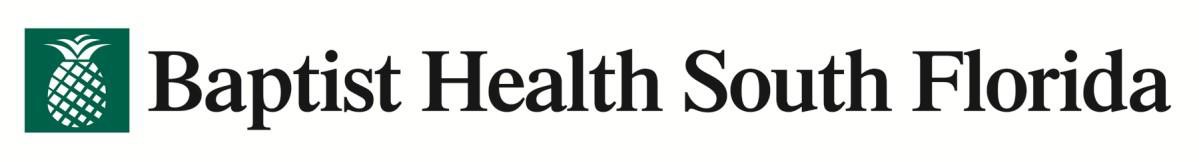 Advanced Cardiac Life Support Provider Course & Provider Renewal Courses (ACLS & ACLS-R)Class Time:14 hours divided over 2 days; 7 hours Total for RenewalsLocation:Clinical Learning Center or Alternative LocationsIntroduction:The Advanced Cardiovascular Life Support (ACLS & ACLS-R) Provider Course is designed for healthcare providers who either direct or participate in the resuscitation of a patient, whether in or out of the hospital. In this course you will enhance your skills in the treatment of arrest and peri-arrest patients through active participation in a series of simulated cardiopulmonary cases. These simulations are designed to reinforce important concepts, including but not limited to:Identification and treatment of medical conditions that place the patient at risk for cardiac arrestThe Basic Life Support (BLS) Primary SurveyThe ACLS Secondary SurveyACLS algorithmsEffective resuscitation team dynamicsThe goal of the ACLS Provider Course is to improve the quality of care provided to the adult victim of cardiac arrest or other cardiopulmonary emergencies.Intended Audience:The American Heart Association developed the ACLS Provider Course for "currently active" healthcare providers (e.g., medical, nursing, emergency medical, or allied health personnel) whose daily occupation or volunteer activities demand proficiency in the knowledge and skills of ACLS. For renewals, a current provider card is required for the renewal course.Who Can Receive a Completion eCard:To receive an ACLS completion eCard, a student must be an active healthcare provider whose training and scope of practice includes a knowledge base that includes the foundations of ACLS knowledge and skills.Course ObjectivesRecognize and initiate early management of peri-arrest conditions that may result in cardiac arrest or complicate resuscitation outcome.Demonstrate proficiency in providing BLS care, including prioritizing chest compressions and integrating Automatic External Defibrillator (AED) use.Manage cardiac arrest until return of spontaneous circulation (ROSC), termination of resuscitation, or transfer of care.Identify and treat ischemic chest pain and expedite the care of patients with acute coronary syndromes.Recognize other life-threatening clinical situations, such as stroke, and provide effective initial care and transfer to reduce disability and death.Demonstrate effective communication as a member or leader of a resuscitation team and recognize the impact of team dynamics on overall team performance.Course Prerequisites:Providers who take the ACLS Providers Course must be proficient in the following:Performing BLS CPR skills using the 2015 AHA Guidelines for CPR and ECC.Must be able to Demonstrate Basic ECG interpretation.Must be able to demonstrate knowledge of pharmacological concepts and competent administration of Cardiac drugs used during ACLS.Performing the BLS Primary Survey and the ACLS Secondary Survey.Participants must complete the ACLS pretest prior to attending the course from the AHA website. Print their certificate of completion, minimum score as per AHA guidelines should be achieved.All treatment modalities taught in ACLS courses (such as medication administration, defibrillation, pacing, etc.) must be within the participant’s scope of professional practice.ACLS Course Outline:7.0 hours Small Group Teaching Stations – Video-led demonstration with instructor-led practice and testing of:Day 1	Day 2BLS & ACLS Primary-Secondary Surveys	Acute Coronary Syndrome Management of Respiratory Arrest	Acute Ischemic StrokeResuscitation Team Concept	"Putting It All Together”Technology Review	Question & Answer sessionCardiac Arrest Algorithm	Written ExamTachycardia Algorithm	Megacode TestingACLS-R Course Outline:7.0 hours Small Group Teaching Stations – Video-led demonstration with instructor-led practice and testing of:BLS & ACLS Primary-Secondary Surveys Management of Respiratory ArrestCPR Competency and Practice Technology reviewMegacode and Resuscitation Team Concept Putting It All TogetherWritten testMegacode TestingCourse evaluations & CEU's / CME (MD)Course Completion Requirements:For participants who meet ALL course prerequisites and are eligible to receive a course completion eCard:Participate in, practice, and complete all learning stations.Pass the 1-rescuer CPR/AED testing station.Pass the Megacode testing station.Pass the written test with a minimum score of 84%.Attendance Requirements:Students must attend all sessions of the course and pass all the skills tests and the written test to receive a completion eCard. The class starts promptly at 8 a.m. unless otherwise indicated. No one will be allowed in class after 8:00 a.m. No exceptions!Materials:Agendas	ACLS written examinationsPaper copy of the entrance exam	ACLS Megacode skills check-off sheet AHA ACLS Provider text	ACLS Provider course completion eCardAt least 1 adult manikin per 3 students	EZ-IO Face Shields - 1 for every studentAED trainer, SimulatorAirway equipment (BVM, NPA, OPA's, etc.) 1 defibrillator/monitor per station Course Evaluation forms